Hosted by and working in close collaboration with IODE, the Ocean Data Sharing DCO has been established to support Decade Actions with their data and information management needs, contributing to the implementation of the Decade’s Data and Information Strategy and ensuring a successful outcome for Ocean Decade Challenge 8 "Creating a Digital Representation of the Ocean".Help us to help you!In that context, this survey aims to understand the challenges faced by Decade Actions related to the sharing and management of ocean data and information. The results will help to identify where and how the DCO for Ocean Data Sharing can best support Actions. The survey should take between 10 to 20 minutes to complete, depending on your responses.PDF and Word copies of the form can be found here.If you have any questions, please contact oceandatasharing@unesco.org.1. What is the Ocean Decade Unique ID number assigned to your Action?This number can be found on your Endorsement Letter or here.2. What is the Name of your Decade Action?* 3. If your Decade Action is a Programme or Contribution (including DIPs), which DCC/DCO is your Action primarily attached to?If your Action is a Project, please select "not applicable".Ocean-Climate Nexus and Coordination Amongst Decade Implementing Partners in P.R. China (DCC-OCC)Ocean Visions – UN Decade Collaborative Center for Ocean-Climate Solutions (OV – UN DCC)Coastal Resilience (DCC-CR) Ocean Observing (DCO-OO) Ocean Data Sharing (DCO-ODS) Ocean Prediction (DCC-OP)Connecting People and Ocean (DCO-CPO)North-East Pacific (DCC-NEPO) Western Pacific (DCO WESTPAC) Indian Ocean Region (DCC-IOR) Southern Ocean (DCC-SOR)Pacific Islands Region of the Pacific Ocean (DCC- PIR-PO)Do not know Not applicable4. Were you aware of the Decade’s Data and Information Strategy (https://oceandecade.org/publications/ocean-decade-data-information-strategy/)? No, I wasn’t aware, but I am now  Yes, I was aware of it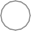 5. Are you aware of the obligations on Decade Actions to make their data Findable, Accessible, Interoperable and Reusable? Yes  No6. Is your Action collecting/creating new data? Yes No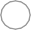 7. What way is your Action collecting new data?Please select all that are applicable. In-situ ocean observations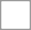  Remote sensing ocean observations  Model-generated data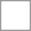  Theory-testing approach (including living-lab method)  Laboratory tests and measurements Social science approach (quantitative and qualitative) Other (please specify)8. Please identify your Action’s main thematic data collection focus.Please select all that are applicable. Bathymetry  Physics Chemistry  Geological Biogeochemistry Biological and Ecosystems  Human Impacts Social / social-economic activities (including activities involving indigenous knowledge, or relating to ocean literacy)Other (please specify)9. Do you have a data management plan and/or a data policy? No Yes: please provide link(s)10. Did you register the data sources in the ODIS Cat? NoYes: please provide link(s)11. Do you know the users of your data (or data products) and for what purpose the data is used (application)? No Yes: please indicate who are your main users and what they are using the resources for12. Do you share the data collected with your own or any other FAIR data-sharing service/platform/repository? No Yes: specify platform(s)/repository13. If you answered no to the previous question, please tick all that apply. Data is subject to intellectual property rights or confidentiality policy  Do not know how to share your data Do not have time/resources to share your data Do not know which repository is suitable to share your data  Do not know how to share sensitive data Lack data-sharing guidance Uncertain if there is data-reporting standards  Lack of IT supportOther (please specify)* 14. Do you encounter any specific challenges in the process of managing and sharing your data? Please specify: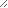 * 15. Do you know what standard(s) to follow when sharing new data? Yes. We have data experts in the team who are familiar with data standards to ensure FAIR sharing. Yes. We are not familiar with reporting standards, but we follow a reporting template to meet the standard of the repository where we submit the data. No. The data are published in a scientific journal which does not standardise reporting format.  No, we have not shared our data yet. Uncertain if there is a standard for non-traditional data.  Uncertain if our reporting follows any standard. Uncertain what standard to follow.  Other (please specify)* 16. What would be most helpful to you to support your data-sharing ambitions/requirements?Please select all that are applicable. Basic Data Management Training Advanced Data Management Training Guidance and examples of best practices in data collection and submission  Templates/examples of data management plans and policies More resources (staff/financial/capacity)  More information on relevant repositories A virtual data-management help desk where you could post questions and receive answers from experts Other (please specify)* 17. Which of the following statements best applies to your Action? We are collecting new data We are using existing data/data products We are collecting new data and using existing data/data products None of the above* 18. If using existing data, do you gather the data via publicly accessible data platform(s)? Yes  No Don’t know Other (please specify)19. If you answered yes to the previous question, please specify which data services/platform(s).* 20. Is there any difficulty finding and/or using the data and/or data products you need for your work? Yes  No21. If you answered yes to the previous question, please select the option(s) that best describe the difficulties you have in finding and using data and data products. Data resources are scattered in different repositories  Many datasets have restricted accessibility Data are not in desirable formats Data are not accompanied by sufficient information about the data collection methodology and quality  Data are not provided at the right resolution Data have no clear information (metadata) about provenance, traceability  Datasets are provided without a clear Terms of Use or license Lack of skills and resources to utilise computational resources Other (please specify)* 22. What would help you in finding the data/data products you need? An integrated web portal providing a global Data Discovery and Access Service that harvest from existing local, regional and/or thematic platforms and/or repositories A list of relevant repositories/platforms An overview of existing marine Data Lakes Training to use various data tools such as map viewers or other repositories  Additional resources (staff/financial/capacity) Not applicableOther (please specify)23. Were you already aware of the DCO for Ocean Data Sharing Yes  No24. Have you previously visited the website for the Ocean Data Sharing DCO? https://oceandatasharing-dco.org/ Yes  No25. The DCO Ocean Data Sharing recently offered a data-sharing toolkit to provide some guidance in ocean data sharing. On a scale from 1 to 5, how would you evaluate the usefulness of the data toolkit.1. Not useful	2. Not too useful	3. Of some use	4. Useful	5. Very useful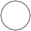 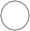 26. What information is missing?If you believe that no information is missing, please enter 'N/A'.27. The DCO Ocean Data Sharing has recently launched a distributed online Data Helpdesk (https://oceandatasharing-dco.org/consult-our-data-helpdesk/). What type of help might you seek from such a service?Please check all that apply. Information on suitable/recommended repositories/platforms where I can share data in a FAIR compliant way Information on which standard(s) I should use to share my data Information on which data-sharing formats I should use when sharing my data  Information on which data licences to use when sharing my data Guidelines on data & information management if creating a new repository  Available data management training opportunities Connections to community experts or other Actions that are facing similar challenges Other (please specify)28. What other information/support would you like to see on the Ocean Data Sharing DCO website?29. In what ways can your Action contribute to the DCO-Ocean Data Sharing?Please check all that apply. Share data and information Provide examples of best practices and use case demonstrations  Provide training/workshops webinarsExpert volunteer support to the distributed online data help-deskContribute to improve the Data Resources Toolkit Connect to regional and global data servicesGuidance on how to set up a data repository (note that we recommend working with existing data repositories and services as much as possible to avoid duplication of efforts, unless for major programmes or activities dealing with specific data where such systems do not exist yet or in regions where no data service is available yet)Communication and visibilityGuidance on how to link a data repository so that it is interoperable with other data services/brokers (e.g. ODIS/OIH)Funding Seconded staff30. If you are attending the Ocean Decade Conference in Barcelona in April 2024, would you be interested to visit the Ocean Decade Data Booth and Helpdesk? If you answer yes to this question, please indicate what kind of question you may have via our online Helpdesk: https://oceandatasharing-dco.org/ask-a-question/ Yes No, I have other commitments  Not attendingIf you have relevant data management expertise and would be willing to support the Helpdesk, please kindly register to become a volunteer expert: https://oceandatasharing-dco.org/become-a-volunteer/31. Are you aware of the Ocean Decade Vision 2030 process? Yes  No32. Did you respond to the survey on the Challenge 8 ‘Create a Digital Representation of the Ocean’ Draft Zero White Paper. YesNo (please explain why and share any feedback and/or comments you may have)33. How would you describe the state of the resources that you have available to you to complete your Action’s data and information management and sharing needs? We have no resources for data and information management/sharing activities at the present time We are significantly under-resourced for data and information management/sharing activities (< 30% of what is needed) We are very under-resourced for data and information management/sharing activities (< 60% of what is needed) We have sufficient resources for data and information management/sharing activities at the moment.34. What kind of resources are most required by your Action in order to comply with data and information management and sharing requirements? Knowledge	 Staff	 Funding Capacity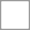 35. Would you be willing to engage with the DCO-ODS to elaborate on some of your responses in more detail, in particular related to any challenges you face with data and information management and sharing requirements? NoYes (please provide your email)